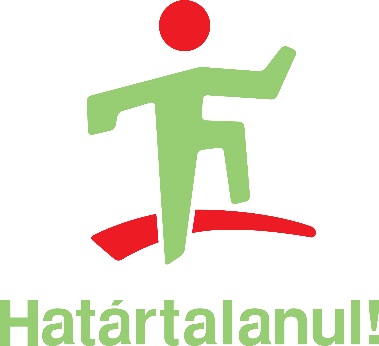 HAT-17-01-0617Felvidéki kirándulás TenkrőlA tenki Szent Imre Katolikus Általános Iskola 7. osztályos tanulói elindultak, hogy Határtalanul!felfedezzék Szlovákiát.Első szállásunk Kassán volt, ahol megnéztük a város templomait. Majd ellátogattunk az Andrássy-kastélyhoz. Az idegenvezetőnk, Tibi bá, nagyon sok mindent tudott a helyekről, a kastély mellett csobogó patakról, a vízesésről, a tóról, a szobrokról és a szép szökőkútról, amelyek mind az Andrássy-kastélyhoz tartoznak.Másnap Eperjesre mentünk. Gyönyörű dombos hegyvidék, és szép kilátás tárult elénk a buszból. Templomok és szobrok vártak ott bennünket. Ekkor már Kézmarkon volt a szállásunk. Eperjes után a Spis Castle felé vettük az irányt. Gyönyörű kastély egy domb tetején, aminek legmagasabb pontjából csodálatos kilátás tárul elénk, ami minden ember számára feledhetetlen élmény. Kipróbáltuk az akkori kínzóeszközöket, megnéztük a korabeli fegyvereket, páncélokat is.Következő nap Lőcsére mentünk. Megnéztük a Magas-Tátrát. Nem véletlenül hívják Magas-Tátrának, ugyanis majd egy órát gyalogoltunk fölfelé, és úgy sem jutottunk a feléig sem. De a látvány kárpótolt! Csodálatos tavak, patakok, hegyek és vízesések. A sziklákon ugrálva, vagy az árnyékban pihenve is töltöttünk néhány percet. Élmény volt ezt látni!A hazafelé vezető út kicsit döcögős volt, de nem lett semmi nagyobb baj vagy baleset. Mikor elbúcsúztunk Tibi bától, az idegenvezetőnktől, és Vili bától, a buszsofőrünktől, megköszöntük a munkájukat. Mikor Tenken leszálltunk a szülők örömmel vártak minket, és az élménybeszámolóinkat. A tanárnőknek megköszöntünk mindent, elbúcsúztunk egymástól, és mai napig boldogan gondolunk a szlovákiai utunk minden percére!Előkészítő óra: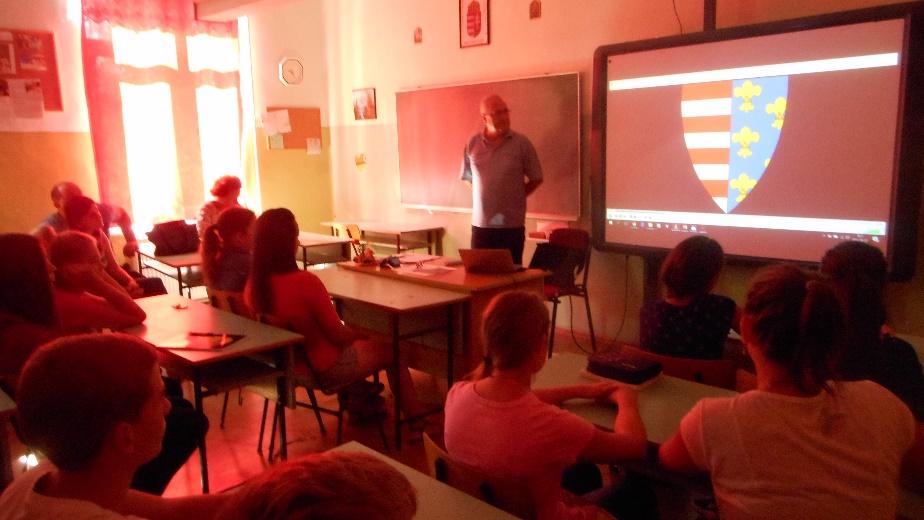 Kirándulás képekben: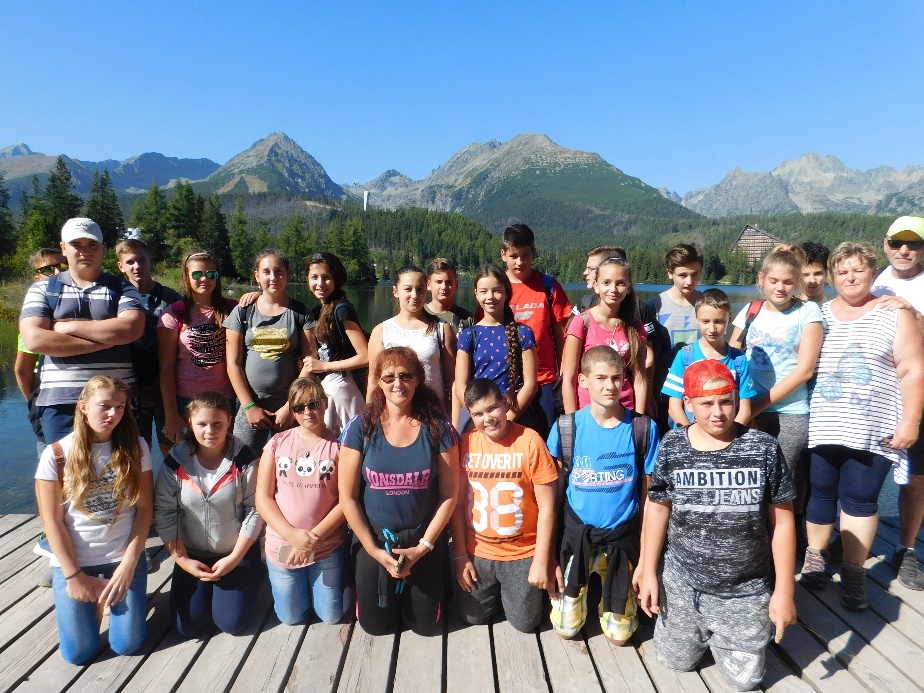 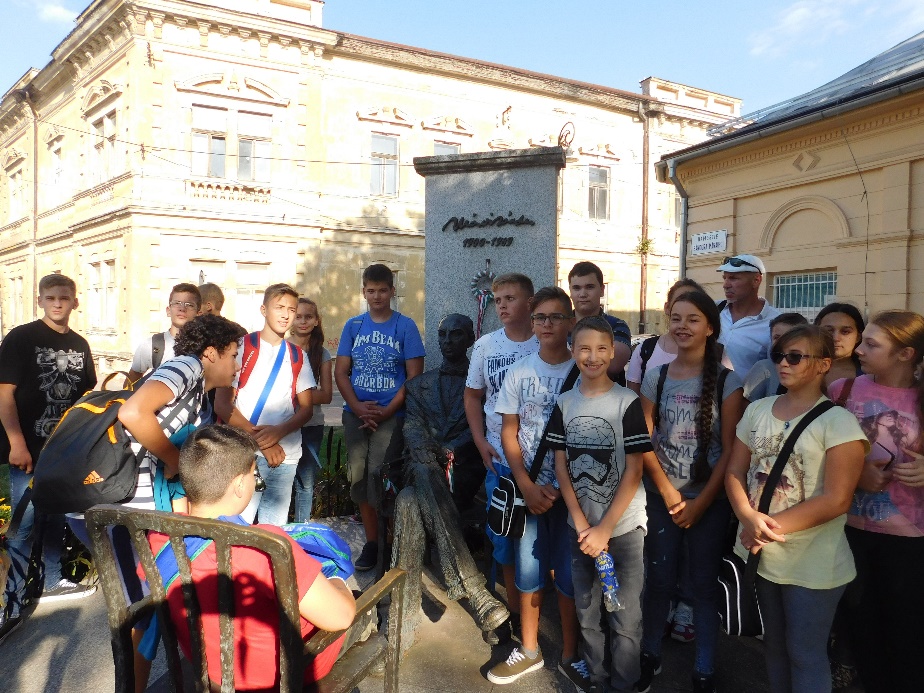 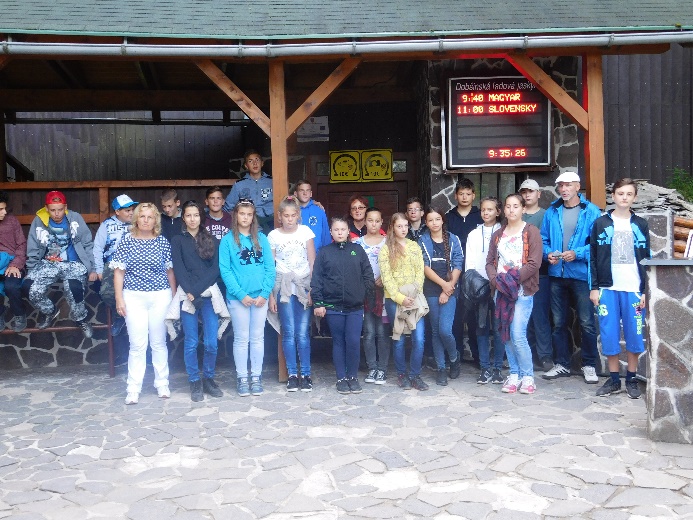 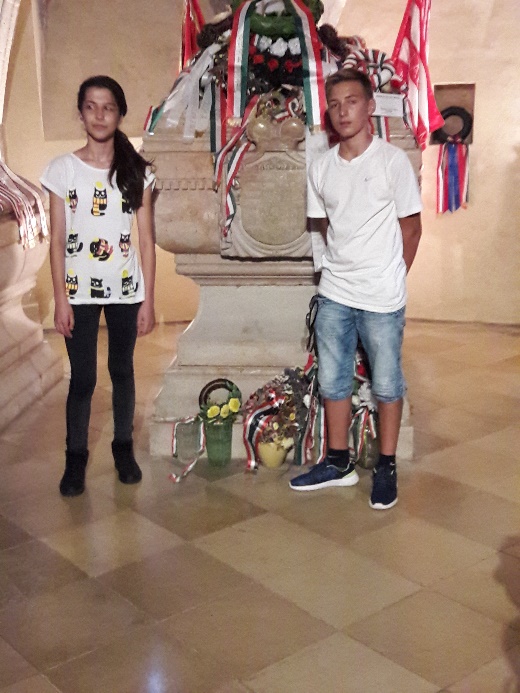 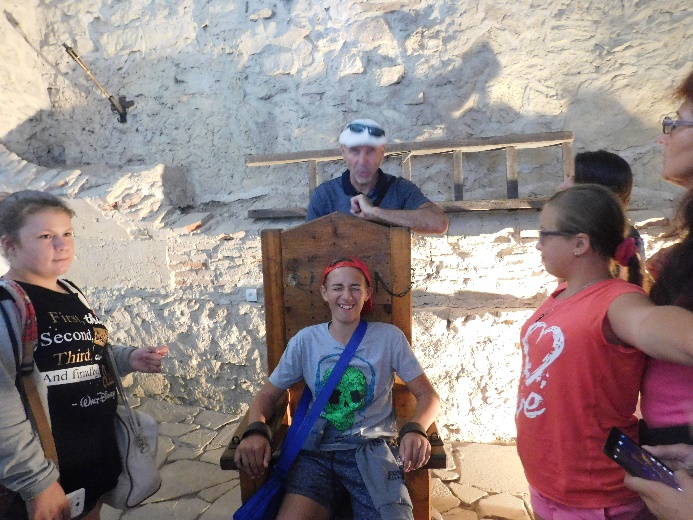 Értékelő óra, interaktív élménybeszámoló: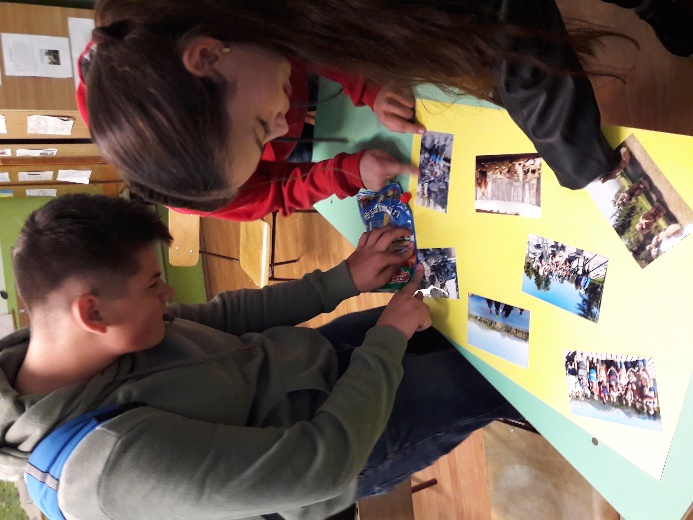 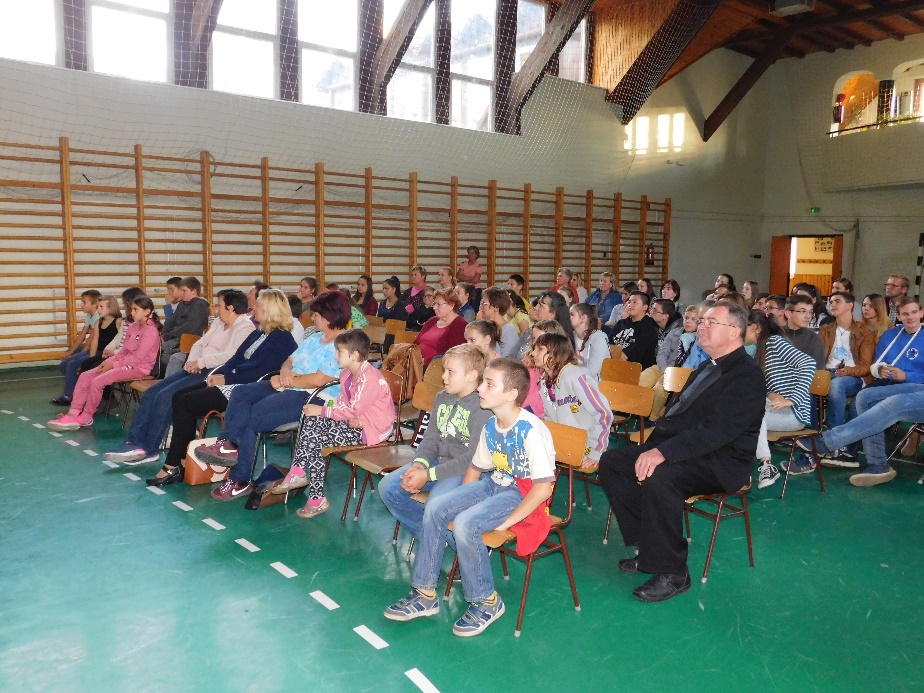 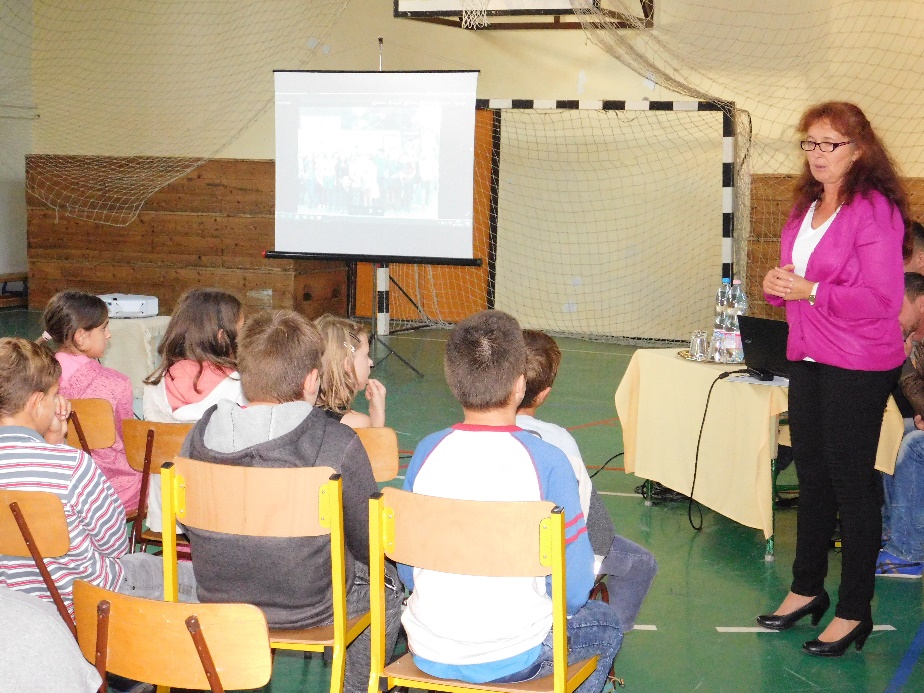 